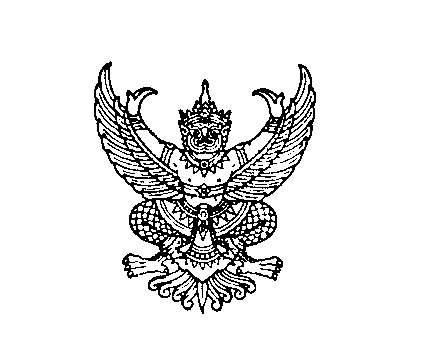 ที่ มท ๐๘๑๖.๒/ว                      	กรมส่งเสริมการปกครองท้องถิ่นถนนนครราชสีมา กทม. ๑๐๓๐๐				                                                     ตุลาคม  ๒๕๖๔เรื่อง   ขอความร่วมมือแจ้งสถานศึกษาติดตามและสอบถามการใช้จ่ายด้านการศึกษานักเรียนทุนเสมอภาคเรียน  ผู้ว่าราชการจังหวัด (ตามบัญชีแนบท้าย)อ้างถึง  .๑. หนังสือกรมส่งเสริมการปกครองท้องถิ่น ด่วนที่สุด ที่ มท ๐๘๑๖.๒/ว ๒๒๕๗ ลงวันที่ ๔ ตุลาคม ๒๕๖๔ 	๒. หนังสือกรมส่งเสริมการปกครองท้องถิ่น ที่ มท ๐๘๑๖.๒/ว ๑๘๔๖ ลงวันที่ ๒๖ สิงหาคม ๒๕๖๔    สิ่งที่ส่งมาด้วย  สำเนาหนังสือกองทุนเพื่อความเสมอภาคทางการศึกษา ที่ กสศ ๐๔/๔๒๔๔/๒๕๖๔ ลงวันที่ ๑๒ ตุลาคม ๒๕๖๔                                                                 จำนวน 1 ชุดตามที่ กรมส่งเสริมการปกครองท้องถิ่นร่วมกับกองทุนเพื่อความเสมอภาคทางการศึกษา (กสศ.) 
ได้แจ้งผลการจัดสรรเงินอุดหนุนนักเรียนยากจนพิเศษแบบมีเงื่อนไข (นักเรียนทุนเสมอภาค) สังกัดองค์กรปกครองส่วนท้องถิ่น กลุ่มต่อเนื่อง และกลุ่มคัดกรองใหม่ ภาคเรียนที่ ๑/๒๕๖๔ นั้นกรมส่งเสริมการปกครองท้องถิ่น ได้รับแจ้งจากกองทุนเพื่อความเสมอภาคทางการศึกษา (กสศ.)
ในปีการศึกษา ๒๕๖๔ ได้จัดให้มีการวิจัยร่วมกับคณะเศรษฐศาสตร์ มหาวิทยาลัยธรรมศาสตร์ ในการพัฒนาแนวทาง
การติดตามและสอบถามการใช้จ่ายทุนเสมอภาค ผลต่อการมาเรียน และการบรรเทาภาระค่าใช้จ่ายของครัวเรือนในภาคเรียนที่ ๑ ปีการศึกษา ๒๕๖๔ เพื่อนำมาปรับปรุงและพัฒนาแนวทางการช่วยเหลือนักเรียนทุนเสมอภาคในปีการศึกษา ๒๕๖๕ โดยคัดเลือกสุ่มพื้นที่การสำรวจข้อมูลในสถานศึกษาสังกัดองค์กรปกครองส่วนท้องถิ่น จำนวน ๔๑ โรงเรียน ครอบคลุมองค์กรปกครองส่วนท้องถิ่น จำนวน ๓๒ แห่ง ขอความร่วมมือจังหวัดแจ้งองค์กรปกครองส่วนท้องถิ่นดำเนินการ ดังนี้ 		๑. แจ้งสถานศึกษาที่มีรายชื่อให้ดำเนินการสำรวจเพื่อติดตาม และสอบถามการใช้จ่าย
ด้านการศึกษานักเรียนทุนเสมอภาค โดยครูประจำชั้นบันทึกผ่านระบบ dla.thaieduforall.org ระหว่างวันที่ ๒๐ ตุลาคม - ๓๐ พฤศจิกายน ๒๕๖๔ 		๒. สนับสนุน และกำกับการบันทึกข้อมูลการติดตามและสอบถามการใช้จ่ายด้านการศึกษานักเรียนทุนเสมอภาคของสถานศึกษา พร้อมทั้งสร้างความเข้าใจแนวทางการติดตามและขั้นตอนการใช้งานระบบสารสนเทศให้สถานศึกษาทราบรายละเอียดปรากฏตามสิ่งที่ส่งมาด้วยจึงเรียนมาเพื่อโปรดพิจารณาขอแสดงความนับถือ                                                         อธิบดีกรมส่งเสริมการปกครองท้องถิ่น กองส่งเสริมและพัฒนาการจัดการศึกษาท้องถิ่นโทรศัพท์ ๐ ๒๒๔๑ ๙๐๐๐ ต่อ ๕๓๒๔โทรสาร ๐ ๒๒๔๑ ๙๐๒๑-๓ ต่อ ๓๑๘ไปรษณีย์อิเล็กทรอนิกส์ saraban@dla.go.th